Hochschule Hamm-Lippstadt und nextbike bauen öffentliches Fahrradmietsystem in Hamm aus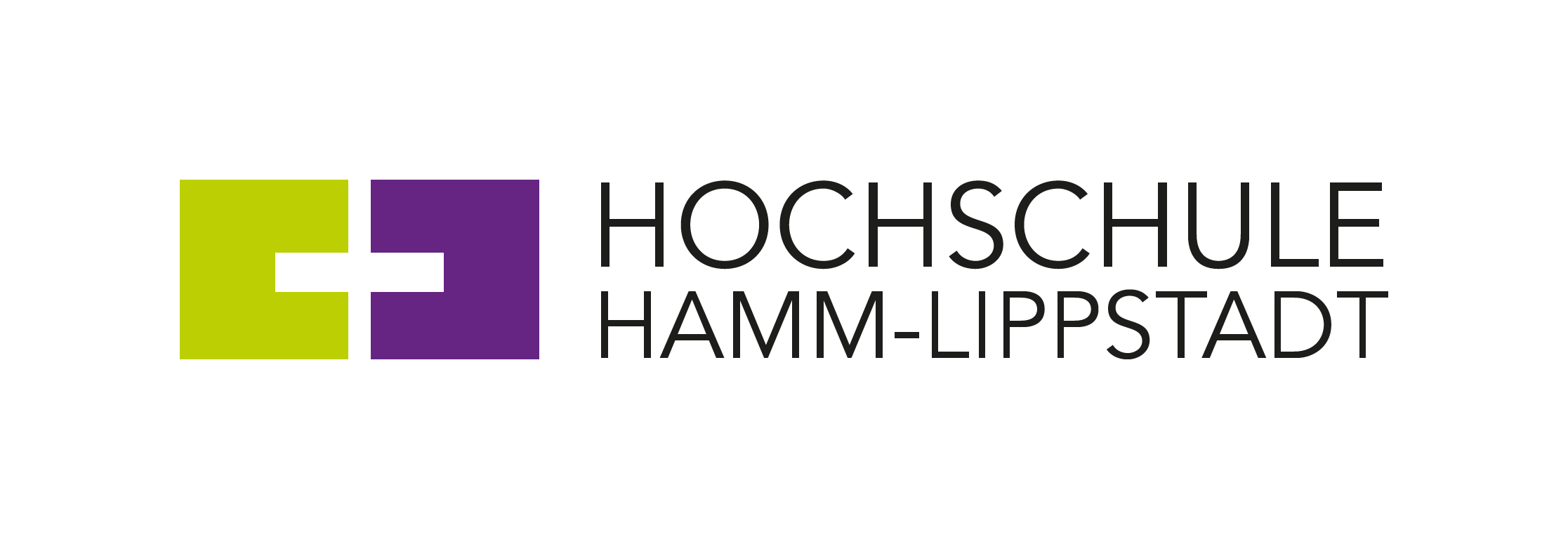 Die Hochschule Hamm-Lippstadt und nextbike bauen gemeinsam mit der Stadt Hamm das metropolradruhr in Hamm aus. Grundlage ist der dreijährige Kooperationsvertrag zwischen der nextbike GmbH und der Hochschule Hamm-Lippstadt. Initiiert wurde die Idee für die flexibel auszuleihenden Fahrräder auch am Campus durch den Allgemeinen Studierendenausschuss (AStA) der HSHL. Alle Hammer Bürgerinnen und Bürger wie auch Gäste der Stadt können das ausgebaute Fahrradmietsystem nutzen und von insgesamt 40 Mietfahrrädern profitieren.Die Stadt Hamm ist Gründungsmitglied des regionalen Fahrradmietsystems metropolradruhr und wird im Zuge der Hochschulkooperation als erste der zehn Städte mit dem neuesten Radmodell von nextbike, dem „ECObike“, ausgestattet. Mit der Kooperation geht die Verdoppelung des Fuhrparks einher. 40 Räder werden ab sofort in Hamm an insgesamt 7 Stationen (2 neue Stationen in der Museumstraße und am Hammer Campus der HSHL) verfügbar sein. Die Stadt Hamm unterstützt das Projekt durch die Bereitstellung der öffentlichen Flächen. Ein weiterer Ausbau des Fuhrparks ist geplant.Studierende und Mitarbeitende der HSHL fahren bei jeder Ausleihe die ersten 60 Minuten kostenlos, das gilt nicht nur in Hamm oder Lippstadt, sondern in jeder anderen der insgesamt zehn Städte des metropolradruhr, wie zum Beispiel in Dortmund oder Essen. Gleichzeitig schafft nextbike auch in Lippstadt ein Angebot. Jedes „ECObike“ verfügt über ein smartes Schloss, welches fest am Rahmen installiert ist. Am schnellsten ist die Miete per App: Einfach den QR-Code am Rad scannen und das Schloss öffnet sich automatisch. Zur Rückgabe ist es ausreichend, den Bügel am Rahmenschloss nach unten zu drücken und die Ausleihe wird automatisch beendet. Ohne Smartphone können die Räder per Anruf unter der Telefonnummer 030 692 050 46 gemietet werden.Das öffentliche Fahrradleihsystem kann wie zuvor auch von allen anderen Interessierten in Hamm genutzt werden. Die neuen Räder können wie gehabt an einer Station ausgeliehen und an einer anderen wieder abgegeben werden. Studierende und Mitarbeitende der HSHL müssen sich vorab einmalig mit Ihrer Hochschul-E-Mailadresse per App oder auf www.metropolradruhr.de registrieren. An die E-Mail-Adresse wird ein Bestätigungslink gesendet, die Freischaltung erfolgt nach der Verifizierung automatisch.„Flexibel, schnell und vor allem umweltfreundlich Wege von der Hochschule aus per Mietrad erledigen zu können, ist für Studierende im Alltag sehr hilfreich“, erklärt Daria Wilke, 1. Vorsitzende des HSHL-AStA. Als einen Gewinn für mehr umweltfreundliche Mobilität in Hamm bezeichnete Rita Schulze Böing, Stadtbaurätin und 1. Beigeordnete der Stadt Hamm die Eröffnung des Fahrradmietsystems. Weitere Informationen:•	www.metropolradruhr.de Über die Hochschule Hamm-Lippstadt:Seit 2009 bietet die staatliche Hochschule Hamm-Lippstadt ein innovatives Studienangebot mit Fokus auf Ingenieurwissenschaften, Naturwissenschaften, Informatik und Wirtschaft. Aktuell sind rund 6200 Studierende in 14 Bachelor- sowie zehn Masterstudiengängen eingeschrieben. An den Standorten in Hamm und Lippstadt verfügt die Hochschule über modernste Gebäude mit rund 15.000 Quadratmetern Laborflächen. Gemeinsam legt das Team mit Präsident Prof. Dr. Klaus Zeppenfeld und Kanzler Karl-Heinz Sandknop den Fokus auf interdisziplinäre Ausrichtung, Marktorientierung, hohen Praxisbezug und zukunftsorientierte Forschung.www.hshl.de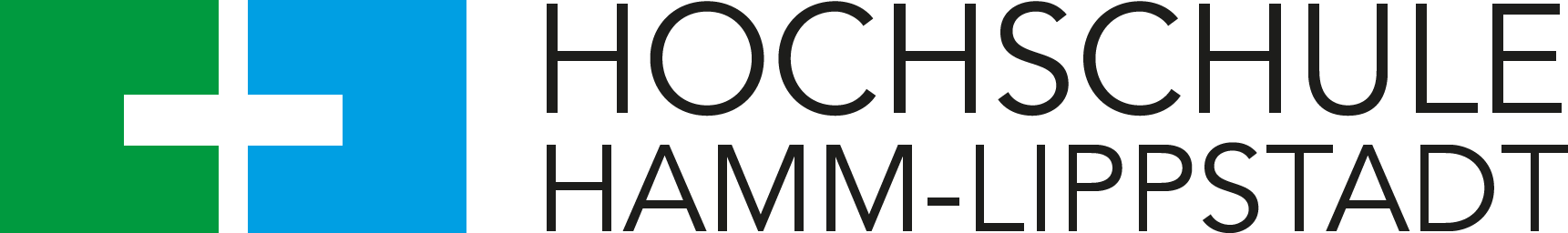 